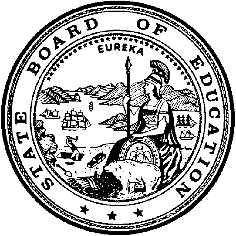 California Department of EducationExecutive OfficeSBE-003 (REV. 11/2017)tlsb-cfird-jan18item02California State Board of Education
January 2018 Agenda
Item #15Subject2019 Visual and Performing Arts Standards Revision: Approval of Guidelines for the Revision of the Visual and Performing Arts Standards for California Public Schools, Prekindergarten through Grade Twelve and Appointment of Members of the Visual and Performing Arts Standards Advisory Committee.Type of ActionAction, InformationSummary of the Issue(s)Education Code (EC) Section 60605.13 calls for the State Superintendent of Public Instruction (SSPI), in consultation with the Instructional Quality Commission (IQC), to recommend to the State Board of Education (SBE) revisions to the current Visual and Performing Arts Content Standards for Public Schools, Prekindergarten Through Grade Twelve (VAPA Standards) in the subjects of dance, music, theater, and visual arts, and recommend standards in the subject of media arts, on or before January 31, 2019. The SSPI is to consult with the IQC and select a group of experts to form a VAPA Standards Advisory Committee (SAC) to assist with making these revisions and recommendations. The National Core Arts Standards are to serve as the basis for deliberations.To implement the process described in EC 60605.13, SBE approval of the IQC-recommended Guidelines for the Revision of the Visual and Performing Arts Standards for California Public Schools, Prekindergarten through Grade Twelve (VAPA Guidelines) (Attachment 1) and IQC-recommended appointees to the VAPA SAC (Attachment 2) is required.RecommendationThe California Department of Education (CDE) recommends that the SBE take the following actions:Approve the VAPA Guidelines as recommended by the IQC.Ratify recommended members to the VAPA SAC, including Armalyn De La O as Chair of the VAPA SAC, as recommended by the IQC. Brief History of Key IssuesAssembly Bill 2862, Chapter 647 of the Statutes of 2016, added Section 60605.13 to the Education Code, which authorizes the SSPI, in consultation with the IQC, to recommend to the SBE revisions to the VAPA Standards in the disciplines of dance, theater, music, and visual arts adopted by the SBE pursuant to Section 60605.1 and requires the SBE to adopt, reject, or modify any revisions by January 31, 2019.Assembly Bill 37, Chapter 102 of the Statutes of 2017, amended Section 60605.13 of the Education Code, to require the SSPI, in consultation with the IQC, to include the subject of media arts in its recommended revision of the VAPA Standards to the SBE for action by January 31, 2019.VAPA Focus Group ReportIn January 2017, the CDE convened three public focus group meetings to gather input from educators and the public regarding what guidance and information should be included in the 2019 VAPA Standards. The 2019 Visual and Performing Arts Standards Focus Group Report is a summary of oral comments made at the focus group meetings and a compilation of the written comments received regarding the VAPA Standards. The report can be found on the CDE VAPA Web page at https://www.cde.ca.gov/be/st/ss/vapacontentstds.asp. Because the report is provided as information, no SBE action on the report is required. The comments in the report informed the development of guidelines for the VAPA SAC.Guidelines for the VAPA SAC On September 28, 2017, the IQC acted to recommend guidelines to direct the work of the VAPA SAC. The VAPA Guidelines are based on current EC requirements, oral comments from the three focus group meetings held in January 2017, and written public comments received during the same timeframe. The Curriculum Frameworks and Instructional Resources Division staff developed the initial draft of the VAPA Guidelines, and the IQC then modified and approved it (Attachment 1). Once approved by the SBE, the VAPA Guidelines will direct the work of the VAPA SAC. Appointment of VAPA SAC MembersThe 45-day application period for appointment to the VAPA SAC ended on October 30, 2017. A total of 108 applications were received in response to outreach efforts to local educational agencies, institutes of higher education, stakeholder organizations, and individuals and organizations that had expressed interest in the revision of the 2019 VAPA Standards. On November 17, 2017, the IQC took action to recommend to the SBE 20 applicants for appointment to the VAPA SAC. EC 60605.13 requires that a majority of the VAPA SAC are “current public elementary and secondary classroom teachers who have a professional teaching credential that is valid under state law.” The applications and resumes of the IQC-recommended applicants provide information regarding each applicant. Attachment 2 contains an applicant summary list. Full applications and resumes are available in the Board Room. IQC Recommendations for VAPA SACThe IQC recommends the following applicants to the SBE for appointment to the VAPA SAC and recommends that the SBE appoint Applicant Number 73 to serve as Chair of the VAPA SAC:TeachersNon-TeachersSSPI Recommendation for VAPA SACThe SSPI recommends the following additional applicant to the SBE for appointment to the VAPA SAC:Summary of Previous State Board of Education Discussion and ActionJanuary 2017: The IQC recommended the VAPA Standards revision timeline and the Application for Appointment to the VAPA Standards Advisory Committee.January 2017: The Governor’s proposed 2017–18 Omnibus Budget suspended funding for, and delayed the progress of work on, the VAPA Standards revision project.June 2017: The final 2017–18 Budget was signed by the Governor and restored funding to the VAPA Standards revision project and enabled work to resume.September 2017: The SBE approved the VAPA Standards revision timeline and the Application for Appointment to the VAPA SAC.Fiscal AnalysisThe estimated cost to revise the California VAPA Standards is $91,000. This estimate includes the costs for travel incurred by members of the VAPA SAC, production of materials for VAPA SAC meetings, editing and graphic design services, technology services, IQC meeting costs related to the standards development, and CDE staff costs.Attachment(s)Attachment 1:	Draft Guidelines for the Revision of the Visual and Performing Arts Standards for California Public Schools, Prekindergarten through Grade Twelve (2 pages)Attachment 2:	Visual and Performing Arts Standards Advisory Committee Applicant Summary List (14 pages). Full applications and resumes are available in the Board Room.  Attachment 1: Draft Guidelines for the Revision of the Visual and Performing Arts StandardsGuidelines for the Revision of the Visual and Performing Arts Standards for California Public Schools, Prekindergarten through Grade TwelveREVISED by the IQC VAPA SMC – September 27, 2017Per California Education Code (EC) Section 60605.13, on or before January 31, 2019, “The Superintendent, in consultation with the Instructional Quality Commission, shall recommend to the state board revisions to the visual and performing arts content standards in the subjects of dance, theater, music, and visual arts adopted by the state board pursuant to Section 60605.1, and shall recommend visual and performing arts standards in the subject of media arts.” EC Section 60605.13 further specifies that the National Core Arts Standards “shall serve as the basis for deliberations.” The following guidelines are based on testimony received at three focus groups and are intended to direct the work of the Visual and Performing Arts Standards Advisory Committee (VAPA SAC), who shall assist in developing these recommendations.In general, the revised Visual and Performing Arts Standards for California Public Schools, Prekindergarten through Grade Twelve (VAPA Standards) shallBe based on the National Core Arts Standards (NCAS), includingthe way they are organized around the five artistic disciplines of dance, media arts, music, theater, and visual arts;the numbering system for identifying the standards as modeled in the NCAS.Incorporate the artistic processes and aesthetic experiences (creating, performing/producing/presenting, responding, and connecting) utilized in the NCAS into each of the artistic disciplines and ensure that creating, performing, responding, and connecting are embedded throughoutFollow the principles of Universal Design for Learning, with inclusion for students with disabilities, and have them woven throughout (for reference, see Students with Disabilities and the Core Arts Standards: Guiding Principles for Teachers for dance, media arts, music, theater, and visual arts)Support the students’ arts experience, appreciation, and understanding (and the skills they learn) to be enjoyable and also transferable to personal, academic, and professional endeavorsHave students demonstrate the knowledge and skills of the standards within each disciplineBe written in language that is inclusive and supportive of multiple users including specialists, multiple-subject teachers, support staff, administrators, and the communityIn their deliberations, the VAPA SAC shall consider the following:Adopting or modifying of the anchor standards as outlined in the NCASThe guidance provided in the National Core Arts Standards: A Conceptual Framework for Arts Learning for identifying how enduring understandings and essential questions inform and organize the NCAS, and for understanding what students are asked to do within the standardsDividing the standards grade levels into the categories of Prekindergarten and Kindergarten, elementary, middle, and high school, and organizing high school by levels of achievement such that a high school student may attain, such as proficient, accomplished, advanced, etc.Ways the VAPA Standards can reflect the diversity of California’s students and regions and how the arts can connect students and teachers with the realities that students experienceIncluding VAPA Standards adopted by the SBE in 2001, to the extent deemed essential or important, to reflect any California-specific goals for student learning in the artsStructural elements that demonstrate how media arts standards may support or be woven throughout the other arts disciplinesHow the standards can support interdisciplinary connections to other content areasThe open-endedness of the student performance standards as an opportunity to engage in project-based and 21st century learning (including the “4Cs” of collaboration, creativity, critical thinking, and communication) to build soft skillsIncluding arts language to promote artistic literacy to be able to discern, articulate, and apply language unique to the artsAttachment 2: Visual and Performing Arts Standards Advisory Committee Applicant Summary ListApplicant NumberNameEmployerPosition10Justin MoodieSOUL Charter SchoolTeacher13Nicole RobinsonFontana Unified School DistrictTeacher 18Anna SabaloneUpper Lake Unified School DistrictTeacher22M. Antonia de JerezChula Vista Elementary School DistrictTeacher33Karen HahneLos Angeles Unified School DistrictTeacher35Amber WoodwardGilroy Unified School DistrictTeacher40Matt CauthronPalm Springs Unified School DistrictTeacher46Stephen BurchLos Angeles Unified School DistrictTeacher51Tami McQueenABLE Charter High SchoolTeacher59Carol HoveyLivermore Valley Joint Unified School DistrictTeacher68Nadine Page PhillipsAlhambra Unified School DistrictTeacher77Laura SmithSan Diego Unified School DistrictTeacher85Ladislao PradoAlta Vista Elementary School DistrictTeacher87Kyle HolmesRoseville Joint Union High School DistrictTeacher88Dain OlsenLos Angeles Unified School DistrictTeacher102Maura SchapperTwin Rivers Unified School DistrictTeacherApplicant NumberNameEmployerPosition43Rachel HallquistMount Diablo Unified School DistrictTeacher on Special Assignment57Dale MerrillCalifornia State University, FullertonCollege/University Faculty60Eric EngdahlCalifornia State University, East BayCollege/University Faculty73Armalyn De La O1. RIMS California Arts Project 2. San Bernardino County Superintendent of Schools  1. Director 2. County Office of Education Administrator Applicant NumberNameEmployerPosition80Nancy NgLuna Dance InstituteDirectory of Community EngagementIDFirst NameLast NamePosition TitleEmployerRecom-mended by IQC1JodyMoodyCollege/University Faculty, Other: Assistant Director of Northern California ProgramsLoyola Marymount UniversityNo2SoudabehMemarzadehPre-K12 Teacher,College/University Faculty,Community Member,Parent/Guardian of Pre-K12 StudentEscondido Union High School DistrictNo3CoreyBlakerPre-K12 TeacherEl Cajon Valley High SchoolNo4RobertRogersPre-K12 Teacher,Teacher ArtistCollege/University FacultyWoodland Joint Unified SchoolsNo5RandiHaynesPre-K12 TeacherTeacher Artist,Curriculum SpecialistIrvine Unified School DistrictNo6AndrewChappellCollege/University FacultyChapman UniversityNo7JoanneKarrPre-K12 Teacher,College/University FacultyRetiredNo8CristinaLewisPre-K12 TeacherTeacher ArtistJefferson Union High School DistrictNo9MichaelDesparsPre-K12 TeacherFullerton Joint Union High School DistrictNo10JustinMoodieTeacher ArtistSOUL Charter SchoolYes11FrankFoxPre-K12 TeacherGlendale Unified School DistrictNo12LouisaCastrodaleDistrict AdministratorPalm Springs Unified School DistrictNo13NicoleRobinsonPre-K12 TeacherFontana Unified School DistrictYes14RobertBassettPre-K12 Teacher,Teacher ArtistFontana Unified School DistrictNo15Dr. ThomasGarvinPre-K12 Teacher,Curriculum SpecialistMurrieta Valley Unified School DistrictNo16StacyRobisonDistrict AdministratorHuntington Beach Union High School DistrictNo17JenniferIreland-AlwinePre-K12 Teacher,Teacher Artist,Parent/Guardian of Pre-K12 StudentIndio high SchoolNo18AnnaSabaloneTeacher Artist,College/University FacultyUpper Lake Unified School DistrictYes19JuliaCuppyTeacher Artist,Professional Organization Representative/Staff,Other: Associate Director of Education & OutreachLa Jolla PlayhouseNo20JackieLa LannePre-K12 Teacher,Teacher ArtistMill Valley School DistrictNo21AnnaParisPre-K12 Teacher,Professional Organization Representative/Staff,Community Member,Parent/Guardian of Pre-K12 StudentRodriguez High SchoolNo22M. Antoniade JerezPre-K12 Teacher,Teacher Artist,Community MemberChula Vista Elementary School DistrictYes23IngridBowersOther: Arts and Music Teacher on Special Assignment:  Teaching and facilitating/coaching arts and musicMagnolia School DistrictNo24DainaAndersonTeacher Artist,District AdministratorHuntington Beach Union High School DistrictNo25Mary BethBarberProfessional Organization Representative/Staff,Business/Industry Representative, Community Member,Parent/Guardian of Pre-K12 Student,Other:  teaching artistCalifornia State LibraryNo26LeeHansonTeacher Artist,Curriculum Specialist,Professional Organization Representative/Staff,Community Member,Other: Higher Education (former art teacher preparation program at SJSU and UCLA; recently retired)Independent ContractorNo27DavidTamoriCounty Office of Education AdministratorButte County Office of EducationNo28IsaacGonzalezProfessional Organization Representative/Staff,Business/Industry Representative,Community Member,Parent/Guardian of Pre-K12 Student,Other: Nonprofit CEOSelfNo29MaureenLorimerCollege/University FacultyCalifornia Lutheran UniversityNo30JudiGarrattOther: Retired District Arts Administratorretired from Los Angeles Unified School DistrictNo31KaylaWarrenPre-K12 TeacherSan Diego Unified School DistrictNo32CrystalPridmorePre-K12 TeacherChula Vista Elementary School DistrictNo33KarenHahnePre-K12 TeacherLos Angeles Unified School DistrictYes34SaraDickmanPre-K12 TeacherSan Diego Unified School DistrictNo35AmberWoodwardTeacher Artist, Curriculum Specialist,Professional Organization Representative/Staff,Community Member,Parent/Guardian of Pre-K12 StudentGilroy Unified School DistrictYes36DanielleArnoldPre-K12 TeacherChula Vista Elementary School DistrictNo37Dr. KathieKratochvilCollege/University FacultySan Jose State University, Theatre & Film, & Creative Arts DepartmentsNo38AubryGrossoPre-K12 TeacherFontana Unified School DistrictNo39PhilemonTheodorouPre-K12 Teacher,District Administrator,College/University Faculty,Parent/Guardian of Pre-K12 StudentSaddleback Valley USDNo40MattCauthronPre-K12 TeacherPalm Springs Unified School DistrictYes41KailaSchwartzPre-K12 TeacherMilpitas Unified School DistrictNo42DonnaBanningOther: Teacher Artist retired: College/University Faculty/Pre-K 12 TeacherRetired CSULB/ Orange Unified School DistrictNo43RachelHallquistOther: Mount Diablo Unified School District Teacher on Special AssignmentMount Diablo Unified School DistrictYes44AnnaKoganTeacher ArtistMenlo Park City School DistrictNo45JudiStapletonTeacher Artist,School Principal/Administrator/Vice PrincipalCarlsbad Unified School DistrictNo46StephenBurchPre-K12 TeacherLos Angeles Unified School District, Panorama High SchoolYes47RobertStylesPre-K12 TeacherPorterville Unified School DistrictNo48JoeMillerPre-K12 Teacher,Community Member,Parent/Guardian of Pre-K12 StudentGarden Grove Unified School DistrictNo49CandiceNarlockPre-K12 Teacher,Curriculum Specialist,Other: Central Office Dance Resource TeacherSan Diego Unified School DistrictNo50JenniferDeterman-LewisCurriculum SpecialistSanger Unified School DistrictNo51TamiMcQueenPre-K12 Teacher,Teacher ArtistABLE Charter High SchoolYes52AndreaTaylorPre-K12 TeacherHuntington Beach Unified High School DistrictNo53RobinWilmerOther: Retired Music Director - Pre-K 12 teacherRetired - Sacramento City Unified School DistrictNo54James JaredTaylorPre-K12 Teacher,Teacher Artist,Community MemberTemecula Valley Unified School DistrictNo55JohnLawlerSchool Principal/Administrator/Vice PrincipalLos Angeles Unified School DistrictNo56MariaHernandezTeacher Artist,Professional Organization Representative/Staff,Community MemberTower of YouthNo57DaleMerrillTeacher Artist,College/University FacultyCal State FullertonYes58PatriciaLeongPre-K12 Teacher,Teacher Artist,Parent/Guardian of Pre-K12 StudentRoseville High SchoolNo59CarolHoveyPre-K12 Teacher,Curriculum Specialist,Professional Organization Representative/StaffLivermore Valley Joint Unified School DistrictYes60EricEngdahlCollege/University FacultyCalifornia State University, East BayYes61JessicaYoungPre-K12 Teacher,Teacher Artist,Professional Organization Representative/Staff,Community MemberEscondido Union High School DistrictNo62AlisonPresserPre-K12 TeacherVal Verde Unified School DistrictNo63MichaelAlbertsonPre-K12 Teacher,Curriculum Specialist,College/University FacultyGeffen Academy at UCLANo64AllysonHuntsmanOther: Visual and Performing Arts Teacher on Special AssignmentVal Verde Unified School DistrictNo65FillmoreRydeenDistrict AdministratorOakland Unified School DistrictNo66LisaCrawfordPre-K12 Teacher,Teacher Artist,County Office of Education Administrator,Curriculum Specialist,College/University Faculty,Professional Organization Representative/Staff,Business/Industry Representative,Community MemberCalifornia Polytechnic University PomonaNo67MelissaBramhamPre-K12 Teacher,College/University Faculty,Professional Organization Representative/Staff,Parent/Guardian of Pre-K12 StudentElk Grove Unified School DistrictNo68Nadine PagePhillipsPre-K12 TeacherAlhambra Unified School DistrictYes69MaryDaganiPre-K12 Teacher,Teacher Artist,Curriculum Specialist,Other: Language Development SpecialistDowney Unified School DistrictNo70KimberlyRead-SmithPre-K12 Teacher,Parent/Guardian of Pre-K12 StudentSan Pasqual Union School DistrictNo71CourtneySawadaOther: Regional Site Director for The California Arts Project (CSMP), at San Diego State UniversitySan Diego State University Research FoundationNo72RosemaryHobbsPre-K12 TeacherEastside Union School DistrictNo73ArmalynDe La OCounty Office of Education Administrator,College/University Faculty,Professional Organization Representative/Staff,Other: Director, RIMS California Arts ProjectSBCSS and UEC for CSUSBYes74AndrewGametSchool Principal/Administrator/Vice PrincipalRedondo Beach Unified School DistrictNo75GaiJonesTeacher ArtistSelf EmployedNo76ElaineVillafanaPre-K12 Teacher,Teacher Artist,Community Member,Parent/Guardian of Pre-K12 StudentLos Angeles Unified School District-Arts Education BranchNo77LauraSmithPre-K12 Teacher,Professional Organization Representative/Staff,Community MemberSan Diego Unified School DistrictYes78PatriceCooleyPre-K12 TeacherEl Monte High SchoolNo79CynthiaWildmanDistrict AdministratorStockton Unified School DistrictNo80NancyNgTeacher Artist,Community Member,Parent/Guardian of Pre-K12 Student,Other: Director of Community Engagement, Luna Dance InstituteLuna Dance InstituteNo81Eun YoungChoiPre-K12 Teacher,Professional Organization Representative/Staff,Community MemberCapistrano Unified School DistrictNo82LillisHandfordPre-K12 TeacherSalida Union School DistrictNo83ErinZoumarasPre-K12 TeacherIrvine Unified School DistrictNo84SofiaFojasDistrict Administrator,County Office of Education AdministratorSan Francisco Unified School DistrictNo85LadislaoPradoPre-K12 Teacher,Teacher Artist,Curriculum Specialist,Business/Industry Representative,Community Member,Parent/Guardian of Pre-K12 StudentAlta Vista Elementary School DistrictYes86FrankHeuserCollege/University FacultyUniversity of California, Los AngelesNo87KyleHolmesPre-K12 TeacherGranite Bay High School / Roseville Joint Union High School DistrictYes88DainOlsenPre-K12 TeacherLAUSDYes89ErinSawyerPre-K12 TeacherSanta Ana Unified School DistrictNo90CeliaCastroPre-K12 TeacherFontana Unified School DistrictNo91PaulineCrooksCounty Office of Education AdministratorSan Diego County Office of EducationNo92AnnemarieGuzyDistrict Administrator,Curriculum Specialist,Business/Industry Representative, Community Member,Other: Board Member of Arts Education Nonprofit in Riverside, CARiverside Unified School DistrictNo93HannahDworkinPre-K12 Teacher,Teacher Artist,College/University Faculty,Professional Organization Representative/Staff,Community Member,Parent/Guardian of Pre-K12 StudentBay Area Children's TheatreNo94MakaelaHuntsingerPre-K12 TeacherPittsburg Unified School DistrictNo95BradClarkPre-K12 TeacherFranklin High SchoolNo96TobyBressonPre-K12 TeacherTeacher ArtistPalm Springs Unified School DistrictNo97AnnOppenheimPre-K12 Teacher,Professional Organization Representative/Staff,Community MemberConejo Valley Unified School DistrictNo98MariannePhilippPre-K12 Teacher,Teacher Artist,Teacher Librarian,Curriculum Specialist,Community Member,Parent/Guardian of Pre-K12 StudentGeorge Washington High SchoolNo99PatriciaCopelandPre-K12 Teacher,Teacher Artist,Curriculum SpecialistSan Francisco Unified School District (George Washington High School)No100AnnaGravenkampPre-K12 Teacher,Community Member,Parent/Guardian of Pre-K12 StudentFallbrook Union High School DistrictNo101YvetteMarthellTeacher ArtistHuntington Beach Union High School DistrictNo102MauraSchapperPre-K12 Teacher,Teacher Artist,Parent/Guardian of Pre-K12 StudentTwin Rivers Unified School DistrictYes103Elizabeth (Betsy)RubinoDistrict AdministratorLos Angeles Unified School DistrictNo104NoorAshourPre-K12 TeacherKIPP King collegiate HSNo105BarbaraShinaverPre-K12 Teacher,Professional Organization Representative/StaffFresno Unified / Bullard High SchoolNo106SeanO'NeilSchool Principal/Administrator/Vice PrincipalWashington Unified School DistrictNo107SharonLangleySchool Principal/Administrator/Vice Principal,Special Education Administrator,Curriculum Specialist,Other: Author, Children's BooksLos Angeles Unified School DistrictNo108DebraMcLarenSchool Principal/Administrator/Vice PrincipalChula Vista Elementary School DistrictNo